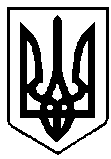 УКРАЇНА ВАРАСЬКА МІСЬКА РАДАРІВНЕНСЬКОЇ ОБЛАСТІВИКОНАВЧИЙ КОМІТЕТР І Ш Е Н Н Я06   грудня  2017 року		           		      				№ 232Про проведення в 2018 році приписки до призовної дільниці юнаків 2001 року народженняЗ метою взяття громадян України чоловічої статі на військовий облік, визначення наявних призовних ресурсів, ступеня придатності до військової служби, встановлення освітнього рівня, вивчення особистих якостей, відповідно до статті 14 Закону України «Про військовий обов`язок і військову службу», постанови Кабінету Міністрів України від 21 березня 2002 року №352 «Про затвердження Положення про порядок підготовки та проведення призову громадян на строкову військову службу», керуючись статтею 36 Закону України «Про місцеве самоврядування в Україні», виконавчий комітет Вараської міської радиВ И Р І Ш И В:         1. Провести протягом січня-березня 2018 року приписку до призовної дільниці юнаків 2001 року народження за місцем їх постійного або тимчасового проживання.           2. Для проведення приписки громадян до призовної дільниці та їх медичного обстеження створити комісію з питань приписки згідно з додатком 1.         3. Керівникам підприємств, установ, організацій міста незалежно від форми власності та навчальних закладів  міста:3.1. Надати списки юнаків 2001 року народження, які працюють та навчаються на підприємствах, установах, організаціях міста незалежно від форми власності та навчальних закладах  міста.3.2. Організувати збір документів, необхідних для оформлення особової справи громадян, що підлягають приписці.3.3. Забезпечити явку на призовну дільницю юнаків 2001 року народження для проходження приписної комісії (згідно додатку 3).4. Начальнику   державного закладу  «СМСЧ № 3 МОЗ України»:4.1. Організувати роботу медичної комісії по приписці юнаків 2001 року народження на базі державного закладу «СМСЧ № 3 МОЗ України».  4.2. Виділити  вісім  медичних  сестер і забезпечити  комісію  необхідним медико-санітарним обладнанням згідно з наказом Міністра оборони України від 14.08.2008  № 402 зі змінами.Лікарем, який організовуватиме роботу медичного персоналу з медичного огляду громадян, які підлягають приписці призначити Яблонську Ірину Володимирівну. Для обстеження юнаків 2001 року народження в стаціонарі закріпити відповідальних лікарів за відділеннями стаціонару, забезпечити повне і якісне обстеження допризовників у період приписки.4.4. Передати до Варашського міського військового комісаріату (Далі – Варашський МВК)  списки юнаків 2001 року народження, що знаходяться на обліку по захворюванню: трахомою, туберкульозом, шкіряними, венеричними та іншими інфекційними захворюваннями, які стоять на обліку у психіатра, невропатолога, нарколога, а також амбулаторні картки  хворого з вкладними листками до них. 5. Начальнику Варашського міського відділу ГУ НП в Рівненській області:  5.1. Надіслати у Варашський МВК списки осіб 2001 року народження, які притягалися до кримінальної відповідальності, перебувають під слідством, судом, викликалися в органи внутрішніх справ за антисуспільну поведінку, зловживання алкоголем і наркотичними речовинами.5.2. Проводити розшук осіб, які ухиляються від приписки і організувати їх доставку на засідання комісії.6. Відділу реєстрації виконавчого комітету Вараської міської ради надати до Варашського МВК списки юнаків 2001 року народження. які зареєстровані та проживають у місті Вараш. Проводити реєстрацію  юнаків 2001  року народження  до їх  місць проживання тільки за наявності у  них військово-облікових документів та відміток військового комісара про прийняття на військовий облік та зняття з нього. 7. Управлінню праці та соціального захисту населення                       виконавчого комітету Вараської  міської ради подати у Варашський МВК списки громадян, які   підлягають   приписці і признані інвалідами.8. Затвердити графік явки юнаків 2001 року народження на комісію з питань приписки згідно з додатком 2.9. Затвердити графік явки юнаків 2001 року народження, які підлягають приписці до призовної дільниці, для проходження флюорографічного обстеження органів грудної клітки, здачі аналізів крові, сечі на білок, ЕКГ і проведення соціально-психологічного вивчення згідно з додатком 310. Затвердити графік явки юнаків 2001 року народження на медичну комісію для проведення медичного огляду згідно з додатком 4.11. Контроль за виконанням рішення покласти на  керуючого справами виконавчого комітету Б.Бірука.Міський голова                                                                 С.АнощенкоДодаток 1до рішення виконавчого комітету06 грудня 2017 року № 232КОМІСІЯ З ПИТАНЬ ПРИ ПИСКИЧлени комісії :Лікарі - спеціалісти державного закладу  «СМСЧ № 3 МОЗ України»: На випадок хвороби або відсутності з інших причин членів комісії з питань приписки,  затвердити резервний склад комісії:Члени комісії :Лікарі - спеціалісти  державного закладу  «СМСЧ № 3 МОЗ України»:Керуючий справами 					Б.Бірук                                                                                                                                                                                                                                                           Додаток  2                                                                                                                                                                      до рішення виконавчого комітету					                 			      06 грудня 2017 року № 232ГРАФІКявки   юнаків 2001 року народження на комісію з питань приписки                                Керуючий справами                                                                                                         Б.Бірук                                                                                                                                                                                 Додаток  3                                                                                                                                                                      до рішення виконавчого комітету					                                           06 грудня 2017 року № 232ГРАФІКявки   юнаків 2001 року народження, які підлягають приписці до призовної дільниці,для проходження флюорографічного обстеження органів грудної клітки, здачі аналізів крові, сечі на білок, ЕКГ і проведення соціально-психологічного вивчення                 Керуючий справами                                                                                                                              Б.Бірук 				  																			Додаток  4                                                                                                                                                                до рішення виконавчого комітету					                                       06 грудня 2017 року № 232ГРАФІКявки   юнаків 2001 року на медичну комісію для проведення медичного огляду           Керуючий справами                                                                                            Б.Бірук               ПроектЯ.КузлоС.АнтонічКузло Ярослав ВасильовичЗатірка Віта Іванівна- військовий комісар Варашського МВК, голова комісії;- дільнична медична сестра державного закладу  «СМСЧ № 3 МОЗ України», секретар комісіїГорайчук Анатолій Іларіонович Михайловський Олександр Федорович  Шпур Валентина ВолодимирівнаЯблонська Ірина Володимирівна  -  заступник начальника управління освіти виконавчого комітету Вараської міської ради;- начальник сектору превенції Варашського ВПГУ Національної поліції в Рівненській області;- провідний фахівець із соціальної роботи Вараського міського центру соціальних служб для сім’ї, дітей та молоді-  лікар-педіатр державного закладу  «СМСЧ № 3 МОЗ України».Бортнік Валентин Андрійович Григола   Олександр Георгійович              Зюзь Анжела Ростиславівна Кіндратюк Петро Володимирович    Омельчук Ігор Анатолійович       Сторожук Віктор Євгенович    Хлібович Анатолій Федорович Чистякова Людмила Миколаївна                      Яблонська Ірина Володимирівна - лікар-отоларинголог - лікар-стоматолог              - лікар - дерматолог  - лікар-офтальмолог- лікар-хірург- лікар - травматолог - лікар-невропатолог   - лікар-психіатр- лікар-педіатрНємченко Максим СергійовичЮщук Лідія Олександрівна  - заступник військового комісара – начальник відділення комплектування Варашського МВК, голова комісії;- медична сестра педіатричної поліклініки державного закладу  «СМСЧ № 3 МОЗ України», секретар комісії.                                                                                                                                                                       Козодой Світлана ВасилівнаПрийдун Ігор МироновичРибак Зоряна Олександрівна- лікар-педіатр державного закладу «СМСЧ   № 3 МОЗ України»;- старший  дільничний, офіцер поліції Варашського ВПГУ Національної поліції в Рівненській області, капітан поліції;        - в.о. начальника відділу у справах сім’ї та молоді виконавчого комітету Вараської міської ради.Войтичук Ілля АнтоновичЗасекіна  Ірина Євгеніївна Зюзь Микола ПавловичЛисак Віталій Іванович                          Мотько Оксана Іванівна                  Міщук Сергій Костянтинович                                            Філь Леся Володимирівна  Хілько Наталія Юріївна                    Шульгач Тамара Федорівна- лікар-травматолог - лікар-педіатр- лікар-невропатолог - лікар-хірург- лікар – стоматолог - лікар – офтальмолог - лікар-отоларинголог - лікар – психіатр - лікар-дерматолог №з/пНавчальні заклади, організаціїВсього01.02.1808.02.1815.02.1822.02.1801.03.1809.03.1815.03.1822.03.1827.03.1828.03.1829.03.1830.03.181ЗНЗ № 13838РезервнийРезервнийРезервнийРезервний2ЗНЗ №21919РезервнийРезервнийРезервнийРезервний3ЗНЗ №34444РезервнийРезервнийРезервнийРезервний4ЗНЗ №41616РезервнийРезервнийРезервнийРезервний5ЗНЗ №52323РезервнийРезервнийРезервнийРезервний6Гімназія2222РезервнийРезервнийРезервнийРезервний7ПТУ ВП "РАЕС"2828РезервнийРезервнийРезервнийРезервний8За місцем проживання4545РезервнийРезервнийРезервнийРезервний№з/пНавчальні заклади, організаціїВсього22.01.1823.01.1824.01.1825.01.1826.01.1829.01.1830.01.1831.01.1801.02.1802.02.1805.02.1806.02.1807.02.1808.02.1809.02.1812.02.1813.02.1814.02.1815.02.181ЗНЗ № 1383838РезервнийРезервнийРезервний  2ЗНЗ №2191919РезервнийРезервнийРезервний  3ЗНЗ №344444444РезервнийРезервнийРезервний  4ЗНЗ №41616РезервнийРезервнийРезервний  5ЗНЗ №5232323РезервнийРезервнийРезервний  6Гімназія222222РезервнийРезервнийРезервний  7 ПТУ ВП "РАЕС"282828РезервнийРезервнийРезервний  8За місцем проживання454545РезервнийРезервнийРезервний  №з/пНавчальні заклади, організаціїВсього22.01.1823.01.1824.01.1825.01.1826.01.1829.01.1830.01.1831.01.1801.02.1802.02.1806.02.1807.02.1815.02.1816.02.1819.02.1820.02.18    26.02.1805.03.1812.03.1819.03.181ЗНЗ № 1383838РезервнийРезервнийРезервнийРезервний2ЗНЗ №21919РезервнийРезервнийРезервнийРезервний3ЗНЗ №344444444РезервнийРезервнийРезервнийРезервний4ЗНЗ №41616РезервнийРезервнийРезервнийРезервний5ЗНЗ №5232323РезервнийРезервнийРезервнийРезервний6Гімназія222222РезервнийРезервнийРезервнийРезервний7ПТУ ВП "РАЕС"282828РезервнийРезервнийРезервнийРезервний8За місцем проживання45454545РезервнийРезервнийРезервнийРезервний